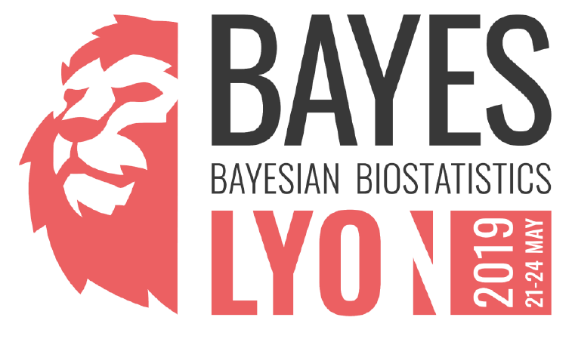 Registration Form Mr.     Prof.     Dr.     Ms.    Last name	First name	Position          	   Organization	Address	City		Zip Code	Country	Email		Mobile number	Permission is given to the organizers to share my contact information with other participants    Yes          No I am planning to attend:   the training and the conference (21-24 May 2019)  the conference only (22-24 May 2019)  the social event If you have any special request regarding your mobility, health, diet or lifestyle, please let us know here:Registration fees    Industrial subscription: €600 / €700 (early registration / registration after 31.03.2019)	Academic / regulatory subscription: €300 / €350 (early registration / registration after 31.03.2019)	Student subscription: 75€
	I will participate to the social event and pay 50€
Payment Options        Bank transferAdolphe Quetelet Vereniging VZW3590 Diepenbeek, BelgiumBNP Paribas Fortis			IBAN BE46 2350 1575 5236BIC GEBABEBBCOMMUNICATION BAYES2019 + Last name + First name + companyor        Credit CardBAYES2019 + Last name + First name + company Go to the event page on Eventbrite* (registration on Eventbrite to open soon)*Please note that you still have to send back this form even if you choose this payment optionIf you need an invoice, please, specify the billing address here and VAT number if applicable:THANK YOU FOR YOUR REGISTRATIONFor any further information, do not hesitate to contact : registration@bayes-pharma.org